Hope Foundation’s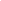 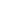 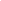 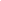 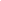 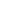 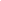 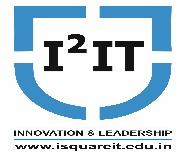 International Institute of Information Technology,Hinjawadi, Pune – 411057Activity Report(Guest Lecture on Design Patterns)Academic Year:                                2020-21 (Sem I)Name of Event:			Guest LectureTopic:					Design PatternsDate & Time of Conduction:	21st November 2020, 11.00am to 2.00p.m.Targeted Audience: 			Final Year Students Venue: 				OnlineCoordinator: 				Prof. Yogita NaruleNumber of Participants:		40Activity Description:	The session was conducted by Mr.Sandeep Shelar,Java Solution Lead for Final year students.Topics covered in the session:	Design Patterns -Concepts and Implementation	Event Photos: 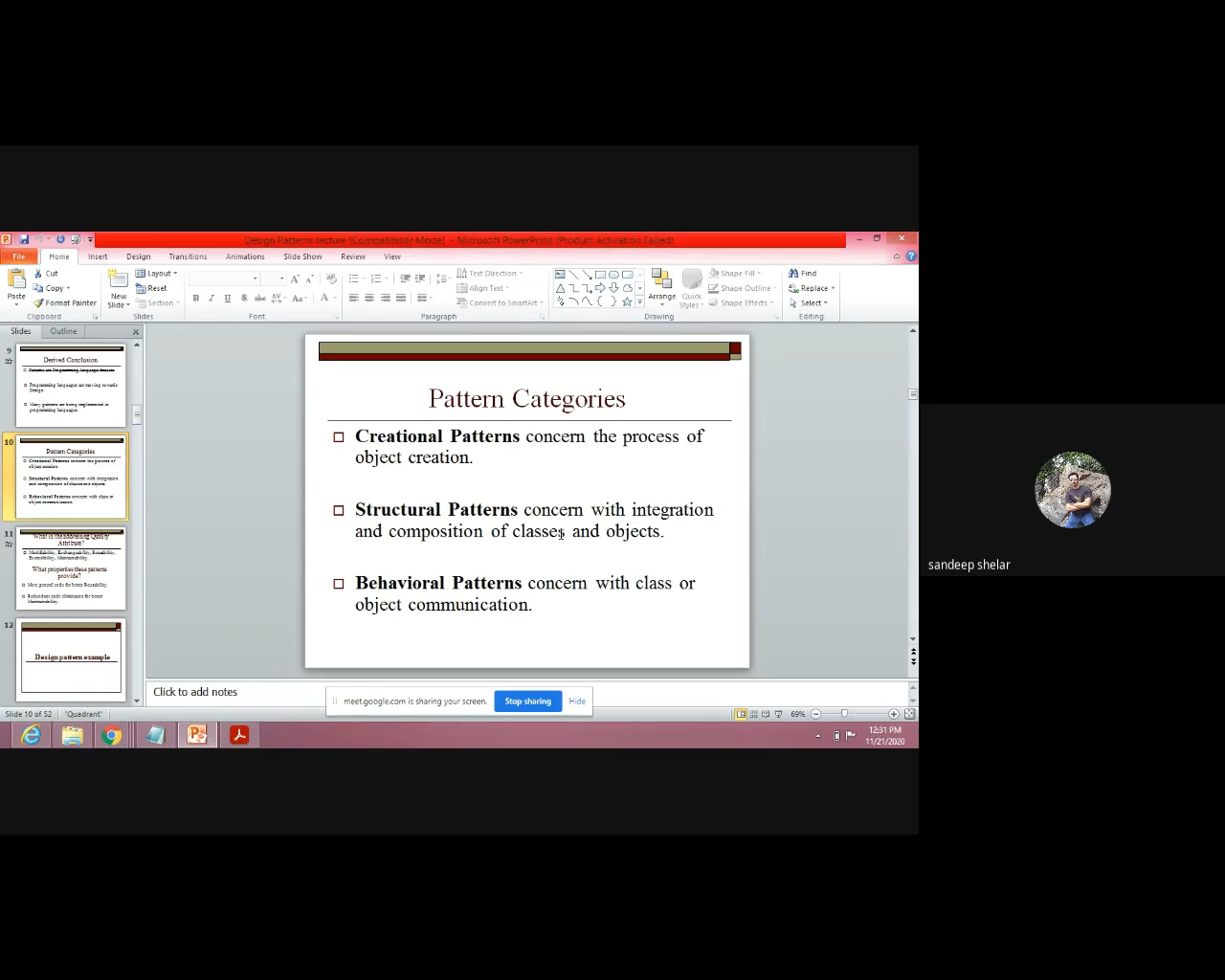 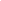 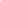 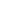 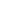 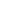 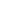 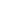 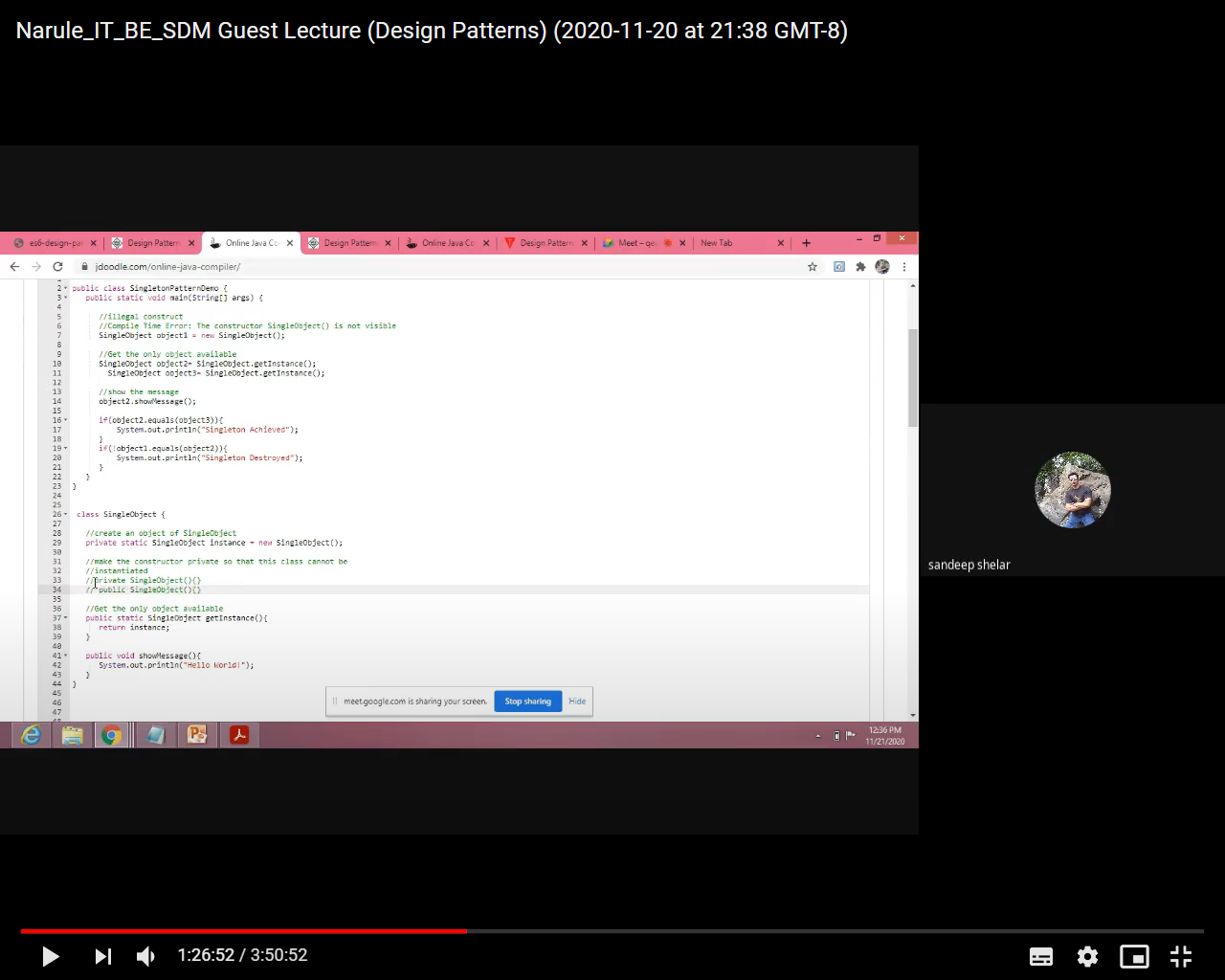 